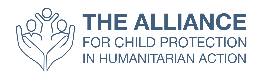 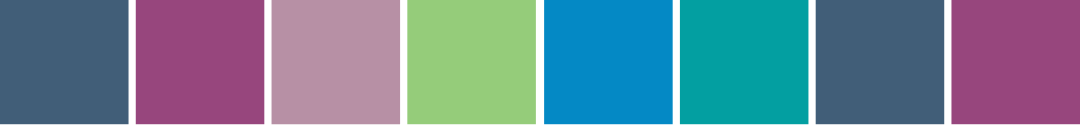 CPMS Roll Out: Request for Support and Budget Templaterequest for support / budget templatePlease complete the following narrative and budget to request support from the CPMS Working Group for activities to roll out the 2019 edition of the Minimum Standards for Child Protection in Humanitarian Action (CPMS).Main objective of roll-out event(s): Country or region: Narrative description:Please describe in a few sentences what events and activities will take place in your country or regional roll out (e.g. launch event, training for local partners, workshop or coaching event, advocacy with government actors/ donors, etc.). Note the different agencies and actors who will be involved and are contributing to the event. You may wish to use the table to complement. (If event is only one activity, complete one line of the table below.)Budget:Please be as detailed as possible. This could include, for example:5.	Additional in-kind resources requested:For example, additional hard copies of the 2019 CPMS or Summary version.6.	Contribution of other agencies (in-kind and financial):This includes the contribution of organisers.ActivityDateAddress/LocationType of participantsNumber of expected participantsvenue translationsrefreshments and lunches for participantsprinting bannersprinting summaries or other learning materialshiring the sound systemtravel costs for local actorsmiscellaneous, etc. DescriptionQuantityUnit Cost(Currency?)Total(Currency?)Grand Total:Grand Total:Grand Total:AgencyContribution